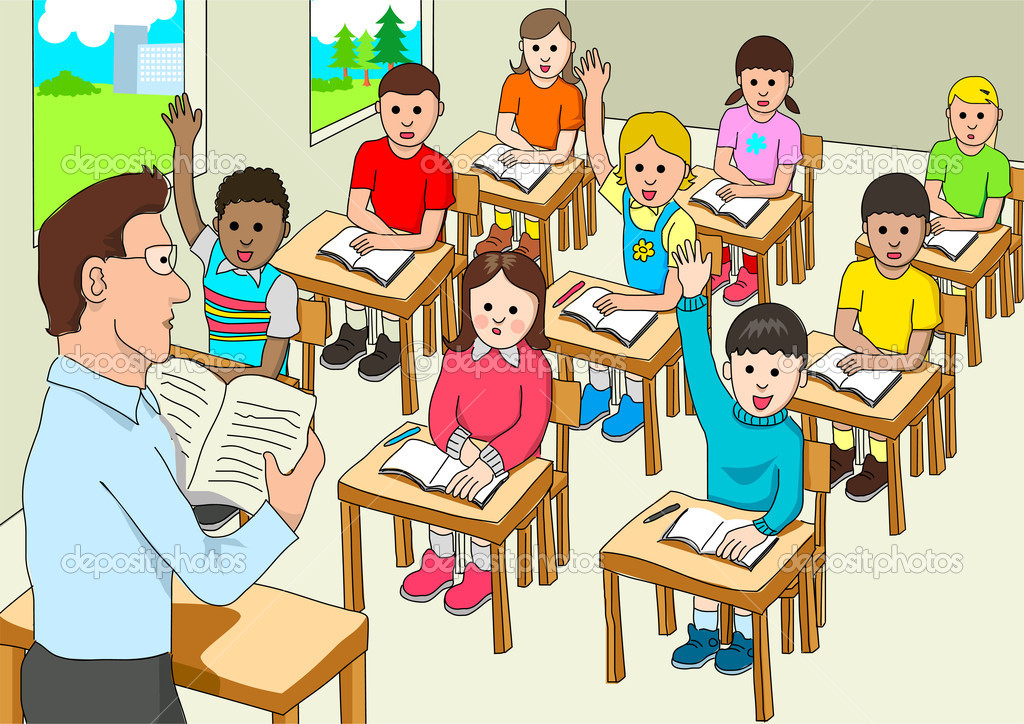 Анкета учащегося“Ты и твой класс” Цель: выявить представления учащихся о своем классе, их оценочные суждения о деятельности и отношениях в классном сообществе. Ход проведения: Классный руководитель предлагает учащимся ответить на следующие вопросы анкеты: 1) Нравится ли тебе самому твой класс? а) да; б) больше да, чем нет; в) трудно сказать; г) больше нет, чем да; д) нет. 2) Что больше всего тебе нравится в классе? 3) Что тебе не нравится в твоем классе? 4) Если бы ты стал классным руководителем, то какие изменения ты внес бы в жизнь класса 5) Оцени, пожалуйста, отношения между учащимися в твоем классе. а) наш класс дружный и сплоченный; б) наш класс дружный; в) в нашем классе нет ссор, но каждый существует сам по себе; г) в нашем классе бывают ссоры, но конфликтным наш класс назвать нельзя; д) наш класс недружный, часто возникают ссоры; е) наш класс очень недружный, трудно учиться в таком классе. 6) Кто умеет правильно оценивать твои поступки? 7) Кто может указать на твои недостатки, кого ты больше послушаешь? 8) Ты хочешь принять какое-то важное для себя решение. С кем ты прежде всего посоветуешься 9) Как ты думаешь, кто из твоих друзей мог бы стать другом нашего класса? 10) На кого тебе хотелось быть похожим в своей жизни? 11) Чем ты увлекаешься в свободное от учебы время? 12) Охарактеризуй, пожалуйста, свои отношения с родителями: а) очень хорошие; б) хорошие; в) когда как; г) плохие; д) очень плохие. 13) Считаешь ли ты, что твои родители до конца откровенны с тобой? а) да; б) нет; в) трудно сказать. 14) Назови самые большие твои желания: первое желание_______________ второе желание_______________ третье желание_______________                 Анкета по выявлению интересов у учащихся1. В начальной школе я лучше всего успевал по предметам________2. При переходе в среднюю школу у меня возникли трудности с предметами_________3. Я хотел (а) бы заниматься в кружках_____________4. Особенно мне нравится заниматься_____________5. Я люблю читать книги, журналы про_____________6. Я люблю смотреть фильмы про_________________7. Мне нравится наблюдать за работой_____________8. Я хотел (а) бы, чтобы мои родители были по профессии________ Большое спасибо!  Полученные данные позволяют выяснить представления учащихся о своем классе, положительных и отрицательных сторонах жизнедеятельности классного сообщества. Полезную информацию получает классный руководитель о родителях и друзьях учащихся, об интересах и увлечениях своих воспитанников. Анализ ответов на вопросы № 6, 7, 8 помогает определить круг наиболее авторитетных лиц, оказывающих решающее влияние на формирование личности учащихся. 